Futsal-säsong 2019-2020 P 05Förutsättningar och frågeställningar7 spelande och aktiva killar är fortfarande aktuella för seriespel och ev cup.Träningar tisdagar och ihop med P06 på fredagar i dagsläget. P06 stöttar på matcher då vi inte är så många men även Skulltorp har spelare som kan tänka sig att köra med oss. SeriespelSeriespelet innebär 4 ”pool-spel” med 2 matcher vid vartdera tillfälle.Våmb´s P06 spelare och tränare hjälper oss för att kunna åka iväg med ett lag med minst 9 spelare per gång.10 November Stenstorp (vi arrangerade)23 November Vänersborg15 December Borås22 Februari LidköpingUtöver en serieanmälningsavgift på 1200kr, kostar varje poolspel minst 1200 kr per gång. Detta ska täcka hall-hyra och domarkostnader och fördelas på deltagande lag (alla har inte pool-spel). Kostnaderna varierar något beroende på olika kostnader för respektive hall samt utbildningsnivå på domare samt deras resekostnader.Dessa kostnader betalar vi ju just nu genom att låna pengar från vårt ordinarie fotbollslag och måste därför betalas tillbaka. Totalt ca 6000krVill vi lämna WO gäller detta, alltså en straffavgift för 1000kr plus de 1200kr. 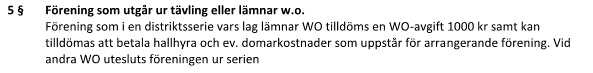 Kostnaderna kommer att fördelas på de 7 spelare som anmält sig till Futsal-spel/säsong oavsett hur många gånger de deltar i poolspel (ca.850kr).När P06 hjälper oss på poolspel kommer deras medföljande spelare från nu att betala 100 kr var för deras deltagande.För att minska totala kostnaden för respektive spelare har vi som förslag att samla in pant till söndagen den 12 januari. Vi föräldrar hjälps åt att köra killarna till olika pantstationer och därefter samlar in pengarna och ordnar med lite go´fika bla. Ev täller vi frågan till träningsgruppen P06 och de Skultorps-killar som vill vara med i laget för ett litet kombinerat Lag-bygge inför framtiden.Denna aktivitet skulle kunna hjälpa till att bära upp stora delar av de totala kostnaderna. Det som sedan saknas får fördelas mellan oss (de 7 Futsal-spelarna).Våmb´s IF har erbjudit de killar som är kvar Skultorps P 05 lag att gå över till oss då de inte längre har ett fulltaligt lag.Detta skulle kunna innebära att upp till 8 killar tillkommer men det är inte helt klart ännu.OM det skulle bli så kommer Skultorps-killarna att få betala Våmbs medlemsavgift, 200 kr i vintersäsongsavgift (till föreningen) samt 150 kr per spelare då de deltar i som mest 2 poolspel. Förhoppningsvis vill dessa killar sedan gå med i vår förening och vårt lag till våren.CupspelDet fanns ett önskemål från killarna om att delta i åtminstone ett cup-spel. Det som är aktuellt och anmält är Norrlanders Cup i Mariestad som genomförs 3 januari innan (trettonhelgen). Vid det cupspelet är vi beroende av att laget byggs på enbart killar från 05 (Våmb (även sommar killarna) och ev Skultorp) då 06:orna anmält ett eget lag. Kostnad 1500 kr men om vi gör som i fjol så bjuder vi även med sommarspelarna och kosten kan tas från P05 budgeten.Fortsatt engagemangSöndagen den 17/11 kallades det till ett extra föräldramöte för att informera om de ekonomiska förutsättningarna och tillse att alla föräldrar fortfarande känner att de agerar och ställer upp utifrån samma förutsättningar som tidigare.Närvarande var Franzén, Engman och Örtengren så endast två spelare var representerade. Vi önskar nu att ni med vändande mail till Jocke F svarar på följande frågor:Är er familj/kille med på att vi fortsätter seriespel som planerat och stödjer den ekonomiska plan vi har?Är pantinsamling en bra idé eller vill ni hellre betala? Majoriteten avgör. Vid vilka tillfällen kommer er kille att kunna delta i kvarvarande poolspel? Svara på anmälan som gått ut.Norrlanders cup, har ni möjlighet att vara med?Skall vi bjuda med sommarspelarna till den Cupen?Till pool-spelet nu på lördag den 23 november behöver någon förälder från 05 vara med då tyvärr ingen har möjlighet att ansvara för laget, vem kan ställa upp? Spelarna sköter sig själva till stor del.